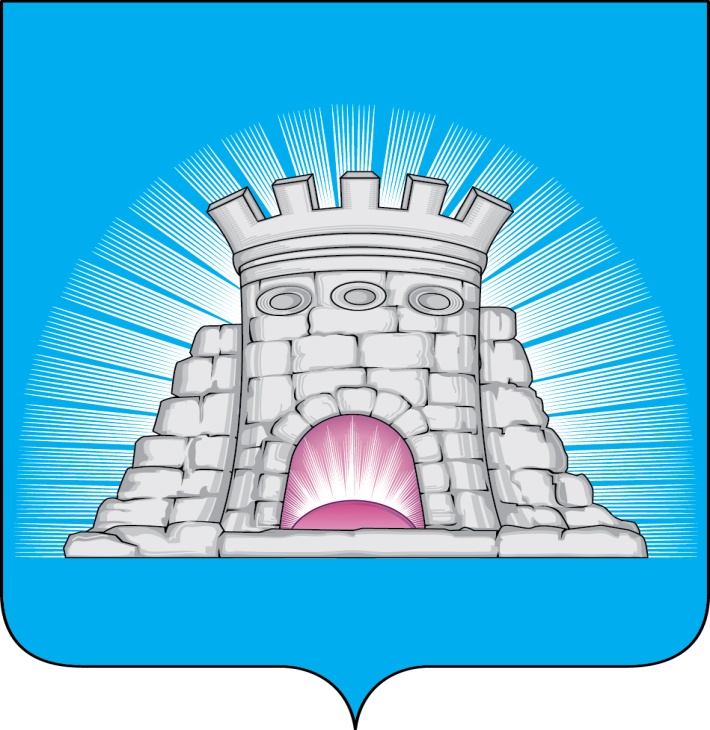 П О С Т А Н О В Л Е Н И Е23.01.2024             №  109/1г.Зарайск                         О внесении изменений в Порядок разработки,                         реализации и оценки эффективности муниципальных                        программ городского округа Зарайск Московской                        области, утверждённый постановлением главы                        городского округа Зарайск Московской области                                         от 07.11.2022 № 1991/11       В соответствии с Федеральным законом от 06.10.2003 № 131-ФЗ «Об общих принципах организации местного самоуправления», постановлением Правительства Московской области от 19.08.2022 № 881/27 «Об утверждении Порядка разработки и реализации государственных программ Московской области» (в редакции от 19.10.2023 № 979-ПП),	                                         П О С Т А Н О В Л Я Ю:      Внести в Порядок разработки и реализации муниципальных программ городского округа Зарайск Московской области (далее-Порядок), утверждённый постановлением главы городского округа Зарайск Московской области от 07.11.2022 № 1991/11, следующие изменения:      1.1. изложить первый абзац пункта 24 раздела V «Внесение изменений в муниципальную программу» Порядка в следующей редакции: «24. Нормативными правовыми актами администрации городского округа Зарайск Московской области в муниципальную программу  могут быть внесены изменения в случаях:»;      1.2. изложить пункт 25 раздела V «Внесение изменений в муниципальную программу» Порядка в следующей редакции: «25. Внесение изменений в муниципальную программу осуществляется муниципальным заказчиком программы или по его решению муниципальным заказчиком подпрограммы или ответственным за выполнение мероприятия (далее-инициатор внесения изменений, проект изменений) в порядке, предусмотренном настоящим разделом. Проект изменений в муниципальною программу подлежит согласованию с Контрольно-счетной палатой.                                                                                                                  012690        После завершения финансового года корректировка плановых значений объемов финансирования, показателей муниципальной программы и результатов отчетного года допускается не позднее 15 февраля года, следующего за отчетным, в следующих случаях:     - приведение муниципальной программы в соответствие с изменениями, внесенными в сводную бюджетную роспись бюджета городского округа на соответствующий финансовый год и плановый период;     - корректировка значений показателей муниципальной программы, результатов и объемов финансирования под фактическое исполнение, предусмотренных в отчетном году на мероприятия:срок реализации которых превышает один год (капитальный ремонт, сохранение объектов культурного наследия, рекультивация, благоустройство, реабилитация, строительство (реконструкция, модернизация) объектов социальной инфраструктуры, коммунального хозяйства);финансирование которых осуществляется с привлечением средств Дорожного фонда муниципального образования Московской области. Изменения значений показателей и объемов финансирования, предусмотренных на начало отчетного года, отражаются в заключении об оценке эффективности муниципальной программы.»; Приложение 5 к Порядку изложить в новой редакции (прилагается).        2.Службе по взаимодействию со СМИ администрации городского округа Зарайск Московской области опубликовать настоящее постановление на официальном сайте администрации городского округа Зарайск Московской области в информационно-телекоммуникационной сети «Интернет».Глава городского округа Зарайск    В.А. ПетрущенкоВерно: Начальник службы делопроизводства  Л.Б. Ивлева23.01.2024Разослано: в дело, Мешкову А.Н., Москалеву С.В., Простоквашину А.А., Шолохову А.В., Гулькиной Р.Д., ФУ, ОЭ и И, ОА и Г, ОБ и ООС, ОЖКХ, отдел по ГО ЧС и АТД, ОКСДХ и Т, ОПР и СУ, отдел с/х, служба ИКТ, ЦБУ ГОЗ, КУИ, УО, ЦПТ, ОКР и МС, комитет по КФКСР с Д и М, юридический отдел, КСП,                                            прокуратура, СВ со СМИ.Кириллова В.В.8(49666)2-57-20